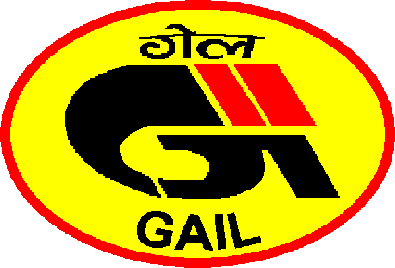 अंशकालिक चिकित्सा पेशेवरों के नियोजन हेतु आवेदन पत्रApplication Form for engagement of part-time Medical Professionalपद हेतु आवेदन /Application for the position of:   	                                                                                   नाम/Name:	 पिता/पति का नाम / Father’s/Husband’s Name:   	 स्थायी पता/Permanent Address:   	पत्रव्यवहार हेतु पता / Address for Correspondence:	संपर्क / Contact Numbers: 	                                                                                                            ई-मेल आईडी /E-Mail ID:  	                                                                                                                              जन्‍म तिथि / Date of Birth:  		 व्यावसायिक योग्यता विवरण / Professional Qualification Details:अनुभव विवरण: कृपया तारीखों के साथ प्रत्येक संगठन में धारित विभिन्न पदों का विवरण दें (वर्तमान नियोजन से प्रारंभ करते हुए)  Experience Details: Please give details of different positions held in each organization with dates (starting from the present engagement):योग्यता पश्चात कुल अनुभव : ________वर्ष और ________ महीने।Total post qualification experience:  ________years and ________months. इच्छुक और योग्य उम्मीदवार नीचे दिए गए बॉक्स में अपनी वरीयता का संकेत दे सकते हैं:Interested and eligible candidates may indicate their preference in the box below:*उम्मीदवार 01 से अधिक स्थानों पर सेवा प्रदान करने की अपनी इच्छा प्रस्तुत कर सकता है।*One can submit his willingness to provide service at more than 01 location.मैं एतद्द्वारा प्रमाणित करता हूं कि ऊपर दिया गया विवरण मेरी सर्वोत्तम जानकारी के अनुसार सत्य है।I hereby certify that the particulars furnished above are true to the best of my Knowledge.(उम्मीदवार के हस्ताक्षर) (Signature of the candidate)दिनांक / Date:स्‍थान / Place:                                                                                                                          (उम्मीदवार का पूरा नाम)(Full name of the Candidate)संलग्नक /  Enclosures:उम्मीदवार की योग्यता के प्रति प्रमाणपत्र/दस्तावेजों की स्व-सत्यापित प्रतियां ।  Self-attested copies of testimonials/documents towards Candidate’s Qualificationउम्मीदवार के योग्यता पश्चात कार्य अनुभव के प्रति प्रमाणपत्र / दस्तावेजों की स्व-सत्यापित प्रतियांSelf-attested copies of testimonials/documents towards Candidate’s Post Qualification Work experience दो (02) रंगीन पासपोर्ट आकार के फोटो - जिनमें से एक को आवेदन पत्र के पहले पृष्ठ पर चिपकाना होगा । Two (02) color passport size photographs – Out of which One has to be affixed on the first page of Application formनवीनतम रिज्यूमे की प्रति Copy of latest Resumeक्रम. सं. S.Noयोग्‍यता / Qualificationविश्वविद्यालय/कॉलेज/संस्थान / University/College/Instituteप्रतिशत/ग्रेड  / Percentage/Gradeउत्‍तर्णी होने का वर्ष/ Year ofPassingक्र.सं. S.Noसंगठन/अस्पताल के नाम  Organization /Hospital’sNameअवधि  Periodअवधि  Periodकर्तव्य / कार्य की प्रकृति Nature ofDuties/Functionsसे Fromतक Toअंशकालिक सामान्य चिकित्सक - एलोपैथी / Part-time General Physician – Allopathyअंशकालिक सामान्य चिकित्सक - एलोपैथी / Part-time General Physician – Allopathyअंशकालिक सामान्य चिकित्सक - एलोपैथी / Part-time General Physician – Allopathyअंशकालिक सामान्य चिकित्सक - एलोपैथी / Part-time General Physician – Allopathyक्र.सं. S.No.स्थान / संख्या  Location / Numbersविजिट की अवधिVisit Durationइच्छा (हाँ/नहीं) Willingness (Yes/No)1कॉर्पोरेट कार्यालय, भीकाजी कामा प्लेस, नई दिल्ली/ Corporate Office, Bhikaji CamaPlace, New Delhiहफ्ते में दो बारप्रत्येक 02 घंटे के लिए  Twice  a weekfor 02 hours each2जुबली टावर, सेक्टर-1, नोएडा  Jubilee Tower, Sector-1, Noidaहफ्ते में दो बारप्रत्येक 02 घंटे के लिए  Twice a weekfor 02 hours each3गेल विहार, सेक्टर-23, नोएडा (महिला उम्मीदवारों को वरीयता दी जाएगी)GAIL Vihar, Sector-23, Noida (preference will be given to female candidate)हफ्ते में एक बार 02 घंटे के लिए  \Once  a weekfor 02 hours4गेल प्रशिक्षण संस्थान, सेक्टर 16ए, नोएडा  GAIL Training Institute, Sector 16A,Noidaहफ्ते में दो बारप्रत्येक 02 घंटे के लिए  Twice  a weekfor 02 hours eachअंशकालिक होम्योपैथी विशेषज्ञ  Part-time Homeopathy Specialistअंशकालिक होम्योपैथी विशेषज्ञ  Part-time Homeopathy Specialistअंशकालिक होम्योपैथी विशेषज्ञ  Part-time Homeopathy Specialistअंशकालिक होम्योपैथी विशेषज्ञ  Part-time Homeopathy Specialistक्र.सं. S.No.स्थान/संख्या  Location/Numbersविजिट की अवधि Visit Durationइच्छा (हाँ/नहीं) Willingness (Yes/No)01कॉर्पोरेट कार्यालय, भीकाजी कामा प्लेस, नई दिल्ली Corporate Office, Bhikaji Cama Place, New Delhiहफ्ते में दो बारप्रत्येक 02 घंटे के लिए  Twice a weekfor 02 hours each02जुबली टॉवर, सेक्टर-1, नॉएडा  Jubilee Tower, Sector-1, Noidaहफ्ते में एक बारप्रत्येक 02 घंटे के लिए  Once  a weekfor 02 hours03गेल प्रशिक्षण संस्थान, सेक्टर 16ए, नोएडा  GAIL Training Institute, Sector 16A,Noidaहफ्ते में एक बारप्रत्येक 02 घंटे के लिए  Once  a weekfor 02 hours04गेल विहार, सेक्टर 23, नोएडा  GAIL Vihar, Sector 23, Noida हफ्ते में एक बारप्रत्येक 02 घंटे के लिए  Once  a weekfor 02 hours